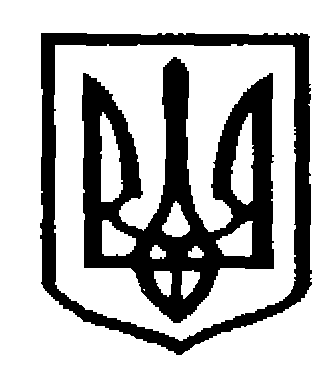 У К Р А Ї Н АЧернівецька міська радаУ П Р А В Л I Н Н Я   О С В I Т Ивул. Героїв Майдану, 176, м.Чернівці, 58029 тел./факс (0372) 53-30-87,  E-mail: osvitacv@gmail.com  Код ЄДРПОУ №02147345Про планування заходів, спрямованих на відзначення Року Японії в УкраїніДля забезпечення  належного  виконання Указу Президента України від 11 січня 2017 року №1/2017 «Про оголошення 2017 року Роком Японії в Україні», розпорядження Кабінету Міністрів України від 05.09.2017 №08.02/05.09 та листа ІППОЧО №2/4-660 від 12.09.2017 просимо надіслати інформацію про планування відповідних заходів в період з вересня по грудень 2017 року на адресу olesiayakivchyk@gmail.com до 15 вересня 2017 року за формою, що додається.ЗАПЛАНОВАНІ ЗАХОДИ В РАМКАХ «РОКУ ЯПОНІЇ В УКРАЇНІ»Начальник управління освітиЧернівецької міської ради						С.В.МартинюкЯківчик О.М.066579454513.09.2017 № 01-34/1751Керівникам навчальних закладів№Назва заходу  Учасники/цільова аудиторіяДатаМісце проведенняКонтактна особа